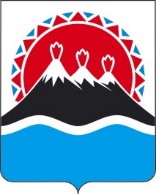 П О С Т А Н О В Л Е Н И ЕГУБЕРНАТОРА КАМЧАТСКОГО КРАЯ                  г. Петропавловск-КамчатскийПОСТАНОВЛЯЮ:1. Внести в постановление Губернатора Камчатского края от 10.04.2020                 № 50 "О мерах по недопущению распространения новой коронавирусной инфекции (COVID-19) на территории Камчатского края" следующие изменения:1) в абзаце первом части 1 слова "до 1 ноября 2020 года" заменить словами  "до 15 ноября 2020 года"; 2) дополнить частью 31 следующего содержания:"3.1 Рекомендовать гражданам в возрасте 65 лет и старше, а также гражданам, имеющим заболевания, указанные в приложении 9 к настоящему постановлению, соблюдать режим самоизоляции по месту проживания (пребывания) со 2 ноября по 15 ноября 2020 включительно, за исключением случаев:1) обращения за экстренной (неотложной) медицинской помощью и случаев иной прямой угрозы жизни и здоровью;2) передвижения к месту приобретения товаров, работ, услуг; 3) следования к месту (от места) работы, за исключением граждан, переведенных на дистанционный режим работы, находящихся в отпуске.";3) в абзаце первом части 14 слова "до 1 ноября 2020 года" заменить словами  "до 15 ноября 2020 года"; 4) в абзаце первом части 18 слова "до 1 ноября 2020 года" заменить словами  "до 15 ноября 2020 года";5) дополнить частью 181 следующего содержания:"18.1 Рекомендовать работодателям, осуществляющим деятельность на территории Камчатского края, со 2 ноября по 15 ноября 2020 года включительно перевести работников в возрасте 65 лет и старше, а также работников из числа граждан, имеющих заболевания, указанные в приложении 9 к настоящему постановлению, на дистанционный режим работы.";  6) в абзаце первом части 29 слова "до 1 ноября 2020 года" заменить словами  "до 15 ноября 2020 года";7) дополнить частями 311 и 322 следующего содержания:"311. Министерству образования Камчатского края, органам местного самоуправления муниципальных образований в Камчатском крае                             (Петропавловск-Камчатского городского округа, Елизовского муниципального района, Вилючинского городского округа) организовать в осенний каникулярный период работу учреждений дополнительного образования для детей в дистанционной форме.312. Запретить проведение детской оздоровительной кампании в Камчатском крае в осенний каникулярный период 2020 года для всех типов лагерей.";8) дополнить приложением 9 в редакции согласно приложению к настоящему постановлению.2. Настоящее постановление вступает в силу со дня его официального опубликования и распространяется на правоотношения, возникающие со                            2 ноября 2020 года, за исключением положений пункта 7 части 1 настоящего постановления.3. Положения пункта 7 части 1 настоящего постановления вступают в силу со дня его официального опубликования и распространяются на правоотношения, возникшие с 26 октября 2020 года.Приложение  к постановлению                       Губернатора Камчатского края                                                                                     от __________ №___________                                                   "Приложение 9 к постановлению                                                                Губернатора Камчатского края                                                                                  от 10.04.2020 № 50Переченьзаболеваний, при наличии которых рекомендуется соблюдать режим самоизоляции       1. Болезнь эндокринной системы - инсулинозависимый сахарный диабет, классифицируемая в соответствии с Международной классификацией болезней - 10 (МКБ-10) по диагнозу Е 10.       2. Болезни органов дыхания из числа:       - другая хроническая обструктивная легочная болезнь, классифицируемая в соответствии с МКБ-10 по диагнозу J44;        - астма, классифицируемая в соответствии с МКБ-10 по диагнозу J45;        - бронхоэктатическая болезнь, классифицируемая в соответствии с МКБ-10 по диагнозу J47.        3. Болезнь системы кровообращения - легочное сердце и нарушения легочного кровообращения, классифицируемая в соответствии с МКБ-10 по диагнозам I27.2, I27.8, I27.9.        4. Наличие трансплантированных органов и тканей, классифицируемых в соответствии с МКБ-10 по диагнозу Z94.        5. Болезнь мочеполовой системы1- хроническая болезнь почек 3-5 стадии, классифицируемая в соответствии с МКБ-10 по диагнозам № 18.0, № 18.3 -                       № 18.5.        6. Новообразования из числа2:        - Злокачественные новообразования любой локализации1, в том числе самостоятельных множественных локализаций, классифицируемые в соответствии с МКБ-10 по диагнозам С00 - С80, С97.        - Острые лейкозы, высокозлокачественные лимфомы, рецидивы и резистентные формы других лимфопролиферативных заболеваний, хронический миелолейкоз в фазах хронической акселерации и бластного криза, первичные хронические лейкозы и лимфомы1, классифицируемые в соответствии с              МКБ-10 по диагнозам С81 - С96, D46._____________________________________________________________________       Примечания:       1. При режиме самоизоляции допускается посещение медицинской организации по поводу основного заболевания.       2. Самоизоляция не распространяется на пациентов, отнесенных к третьей клинической группе (в онкологии).".[Дата регистрации]№[Номер документа]О внесении изменений в постановление Губернатора Камчатского края от 10.04.2020                № 50 "О мерах по недопущению распространения новой коронавирусной инфекции (COVID-19) на территории Камчатского края" Губернатор Камчатского края[горизонтальный штамп подписи 1]В.В. Солодов